SENIOR ACCOUNTANT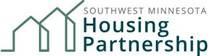 About the Southwest Minnesota Housing PartnershipThe Southwest Minnesota Housing Partnership (SWMHP) is a 501(c)3 Community Housing Development Corporation with offices located in Slayton and Mankato Minnesota. Since its inception in 1992, the SWMHP has developed, financed, or rehabilitated over 10,062 housing units with $799,523,800 of private and public investments, have assisted over 7,500 new and existing homeowners with homeownership services, and provides 2,104 affordable rental homes in 67 properties located in 36 communities throughout our region. Providing services in over thirty rural counties in Minnesota and Iowa our customers are defined as local units of government, nonprofit organizations, individuals, and families, especially people who are most in need.Our Mission, Vision, and Values Mission – We partner with communities to develop places for people to call home.Vision – Where every person has access to a welcoming home, and every place has a thriving and equitable community.ValuesSTRONG RURAL COMMUNITIESInvestment in rural communities contributes to economic, social, and family stability across our region, the state and the nation.SAFE HOUSING AS A FUNDAMENTAL RIGHTA stable family requires a supportive home.  A stable community requires accessible and welcoming neighborhoods. Strong economies require ongoing shared investment in homes, neighborhoods, and communities.SHARED EMPOWERED FUTURECommunities have the right to determine their futures and engage partners to bring their visions to life. Neighborhoods are strengthened by diversity, creating strong and sustainable communities.INNOVATION CENTERED IN QUALITY AND SUSTAINABILITYA focused investment on high quality services assures the long-term health of rural communities across our region. Dignity and pride in communities are advanced by community planning, design, building, resident services, and sustainable resource management.PEOPLE WORKING TOGETHERStaff and volunteers who create a desired future for the people we serve are critical to long term success in collaboration with private, governmental, and community partners.The RoleThe Senior Accountant works closely with the Chief Financial Officer (CFO) to meet SWMHP’s need for meaningful, reliable financial information and business insights.  The Senior Accountant helps ensure all elements of finance operations, general ledger accounting, and financial reporting meet the quality standards expected by SWMHP’s board, management, and external stakeholders.  The senior accountant optimizes accounting systems and processes to maximize completeness, accuracy, and reliability while maintaining efficiency and effectiveness. Reporting RelationshipsThe Senior Accountant reports to the CFO.Work EnvironmentThe SWMHP is a mission orientated organization that has continued to grow over the last thirty (30) years. The SWMHP offers and provides a flexible work schedule and environment placing an emphasis on achieving a manageable work/life balance. The organization operates in a hybrid work environment with some staff in the office 1 – 2 days per week, others in the office daily and some working fully remote. Business hours are Monday – Friday on varied schedules based upon staff preference and the individual demands of each position.The Ideal CandidateWe’re looking for an accounting professional with knowledge of and enthusiasm for the technical elements of finance operations and general ledger accounting.  Beyond the technical demands, however, this individual will demonstrate curiosity about the business processes the finance team supports, a desire to improve process efficiency and outcomes, and an ability to understand and share the story behind the numbers.  The Senior Accountant should be well organized and able to manage competing priorities while working independently. The ideal candidate will possess the following experience and qualities:RequiredBachelor’s degree in accounting or a closely related field.At least three years’ industry or public accounting experience.Deep understanding of generally accepted accounting principles (GAAP).Continuous improvement mindset and enthusiasm for change.Relentless focus on accuracy and reliability of financial information.Solid communicator comfortable interacting with a variety of audiences.Comfortable working with multi-dimensional datasets using Excel or similar tools.Preferred  Industry accounting experience in not-for-profit or real estate.Experience managing or mentoring others.Good understanding of financial operations fundamentals including payroll, accounts payable, and accounts receivable.Good understanding of general ledger accounting system configuration.Intermediate expertise in Teams, SharePoint, Word, and PowerPoint.Salary and BenefitsSWMHP offers a comprehensive benefits package that includes paid time off, eleven (11) paid holidays, 403(b) match, flexible work schedule, and health insurance, life insurance, short term and long term disability benefits. The annual salary range for this position is $75,000 to $90,000 depending on qualifications. Hiring TimelineThis position will remain open until filled with a first round review of resumes taking place the week of February 26, 2024.